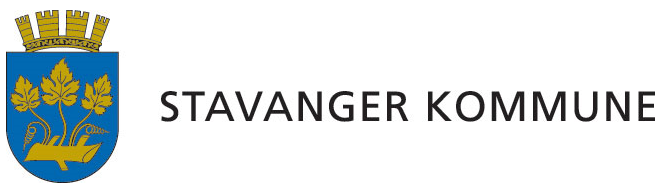 APPLICATION FOR LOCAL COMMUNITY GRANTS FOR THE NORTH-EASTERN PART OF STORHAUG - 2018Information about the applicant Name of applicant: _______________________________________________________________Other support received by the Stavanger municipality this year: ___________________________________Amount: ______________________________________________________________________Information about the application Application amount: _______________________________________________________________Background/justification for the initiative:________________________________________________________________________________________________________________________________________________________________________________________________________________________________________________________________________________________________________________________________________________________________________________________________________________________________________________________________________Brief description of the initiative: ________________________________________________________________________________________________________________________________________________________________________________________________________________________________________________________________________________________________________________________________________________________________________________________________________________________________________________________________________How will the initiative contribute to the equalising of social inequality and/or contribute to good living and the local community for children and young people?________________________________________________________________________________________________________________________________________________________________________________________________________________________________________________________________________________________________________________________________________________________________________________________________________________________________________________________________________Organisation/foundation/cooperation:____________________________________________________________________________________________________________________________________________________________________________________________________________________________________________________________________________________________________________________________________________________________________________________________Costs/budget:____________________________________________________________________________________________________________________________________________________________________________________________________________________________________________________________________________________________________________________________________________________________________________________________Contact information Contact person: ________________________________________________________Address: ______________________________________________________________Telephone: ______________________________________________________________E-mail: _______________________________________________________________Bank or postal giro account number: _________________________________________ Binding signature and date: __________________________________________The application should be submitted to: Stavanger kommune v/Kjersti Egenberg P.O. Box 80014068 Stavangeror by e-mail to:kjersti.elise.egenberg@stavanger.kommune.nosbakholt@stavanger.kommune.noAny additional information about the application:_______________________________________________________________________________________________________________________________________________________________________________________________________________________________________________________________________________________________________________________________________________________________________________________________________________________________________________________________________________________________________________________________________________________________________________________________________________________________________________________________________________________________________________________________________________________________________________________________________________________________________________________________________________________________________________________________________________________________________________________________________________________________________________________________________________________________________________________________________________________________________________________________________________________________________________________________________________________________________________________________________________________________